Sample Assessment Outline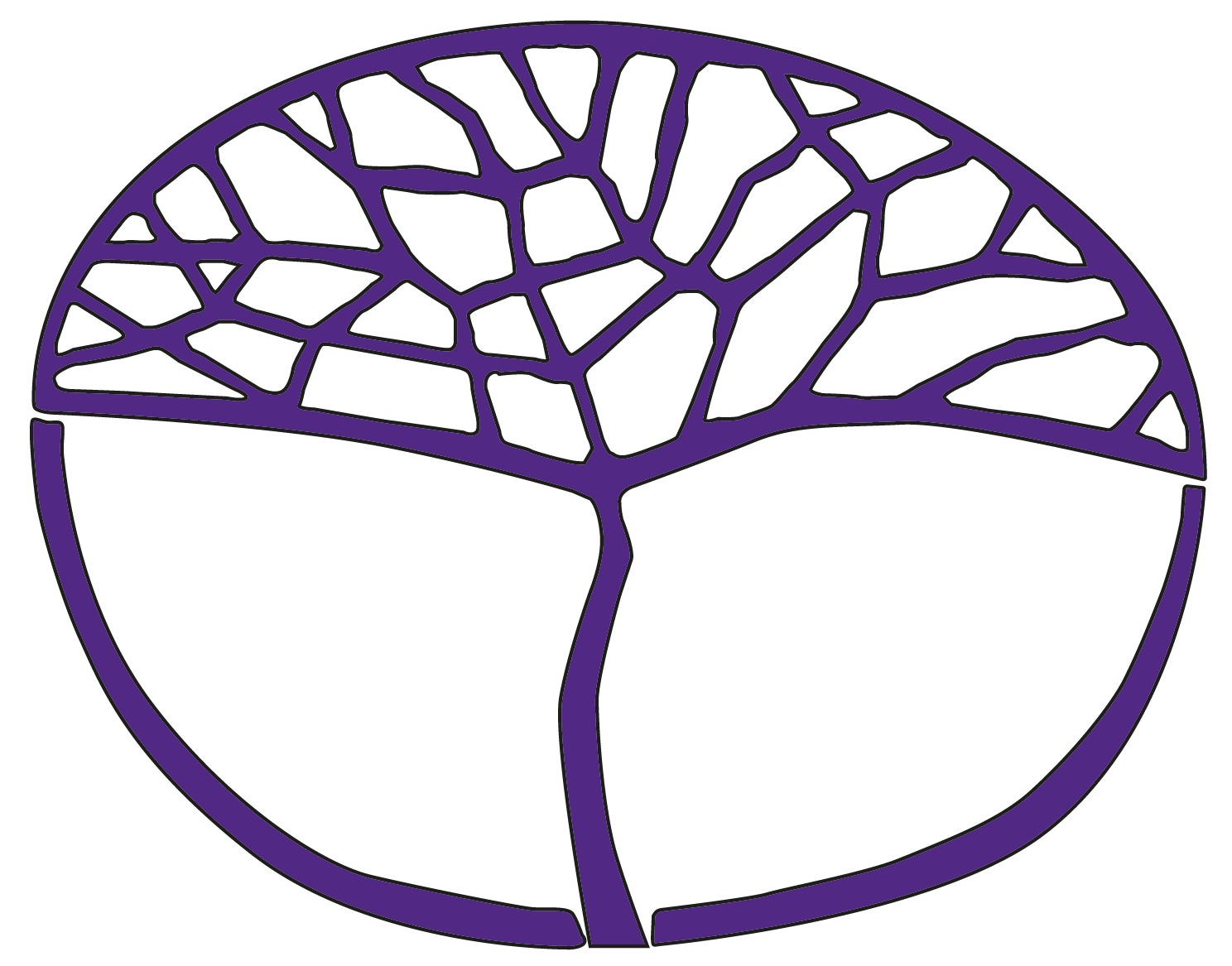 Materials Design and TechnologyPreliminary Unit 3 and Unit 4Copyright© School Curriculum and Standards Authority, 2014This document – apart from any third party copyright material contained in it – may be freely copied, or communicated on an intranet, for non-commercial purposes in educational institutions, provided that the School Curriculum and Standards Authority is acknowledged as the copyright owner, and that the Authority’s moral rights are not infringed.Copying or communication for any other purpose can be done only within the terms of the Copyright Act 1968 or with prior written permission of the School Curriculum and Standards Authority. Copying or communication of any third party copyright material can be done only within the terms of the Copyright Act 1968 or with permission of the copyright owners.Any content in this document that has been derived from the Australian Curriculum may be used under the terms of the Creative Commons Attribution-NonCommercial 3.0 Australia licenceDisclaimerAny resources such as texts, websites and so on that may be referred to in this document are provided as examples of resources that teachers can use to support their learning programs. Their inclusion does not imply that they are mandatory or that they are the only resources relevant to the course.Sample assessment outlineMaterials Design and Technology – PreliminaryUnit 3 Sample assessment outlineMaterials Design and Technology – PreliminaryUnit 4Assessment taskAssessment taskNotional 
due dateUnit outcome:identify and name materials and their 
basic properties 
and usesUnit outcome:identify and name materials and their 
basic properties 
and usesUnit outcome:discuss design choices 
and factors affecting design choicesUnit outcome:apply design 
fundamentals and skills 
to develop a productUnit outcome:apply design 
fundamentals and skills 
to develop a productUnit outcome:develop and practise 
safe production skills to
make a productUnit outcome:develop and practise 
safe production skills to
make a productTask 1: Introduction to design fundamentalsIntroduction and application of design fundamentals and factors affecting design through selected products and materialsComparing products, their uses, and understanding the nature and properties of materials of different productsWeek 2Week 2Week 2Task 2: Material properties for different product usesIdentify the different properties or characteristics of materials, and explore why these materials are chosen for each product’s functionWeek 3Week 3Week 3Task 3: Developing and communicating design ideasStudents use simple drawing and annotation techniques to develop a product, while making changes through design choicesWeek 7Week 7Week 7Task 4: Manufacture the productPractical skills and techniques are used in the manipulation of materials to produce the product, as applicable to contextSafety: correct use of personal protective equipment (PPE) where applicableProduction management as directed by the teacherWeek 15Week 15Week 15Task 5: Presentation of completed productEvaluate completed product against initial designPresent completed productWeek 16Week 16Week 16SAMPLE PLANNING CHECKLIST 
Materials Design and Technology Preliminary Unit 3( = Unit content covered)Task 1Introduction to design fundamentalsTask 2Materials, differences and usesTask 3Developing and communicating ideasTask 4Manufacture the productTask 5Presentation of productDesign fundamentals and skillsDesign fundamentals and skillsDesign fundamentals and skillsDesign fundamentals and skillsDesign fundamentals and skillsDesign fundamentals and skillsDesign fundamentals and skillsDiscuss: needs and wantsexisting productsdesign fundamentalsaesthetics, function, safety, costfactors affecting designDevise: using communication techniquessketches of personal product ideas, with development of images to a final solution presentation of design choices and final design Use guided and/or highly scaffolded design plans as the idea/plan for an eventual productEvaluate when discussing and devising design ideasEvaluate finished product against initial designNature and properties of materialsNature and properties of materialsNature and properties of materialsNature and properties of materialsNature and properties of materialsNature and properties of materialsNature and properties of materialsIdentify by appearance, and name materials within the chosen contextIdentify by appearance, and name materials within the chosen contextIdentify basic aesthetic properties or characteristicsIdentify basic aesthetic properties or characteristicsMaterials in contextMaterials in contextMaterials in contextMaterials in contextMaterials in contextMaterials in contextMaterials in contextIdentify basic uses for materials within the chosen contextIdentify basic uses for materials within the chosen contextUse of technology – design skills and techniquesUse of technology – design skills and techniquesUse of technology – design skills and techniquesUse of technology – design skills and techniquesUse of technology – design skills and techniquesUse of technology – design skills and techniquesUse of technology – design skills and techniquesDevelop basic graphic skills with simple annotation chosen from, but not limited to, the following:coloured images cut and pasted2D pencil sketches, pictorial drawings, colour or rendered drawingsdesktop publishing, ICT drawingUse appropriate terminology and conventionsName and use basic equipment, as appropriate to contextDevelop basic graphic skills with simple annotation chosen from, but not limited to, the following:coloured images cut and pasted2D pencil sketches, pictorial drawings, colour or rendered drawingsdesktop publishing, ICT drawingUse appropriate terminology and conventionsName and use basic equipment, as appropriate to contextUse of technology – skills and techniques – safety – production managementUse of technology – skills and techniques – safety – production managementUse of technology – skills and techniques – safety – production managementUse of technology – skills and techniques – safety – production managementUse of technology – skills and techniques – safety – production managementUse of technology – skills and techniques – safety – production managementUse of technology – skills and techniques – safety – production managementUse appropriate terminology and conventionsName and use basic equipment, as appropriate to contextManipulate materials:mark out parts/shapescut out and/or shape parts/shapesjoin or assemble finish productSafetyCorrect use of personal protective equipment (PPE) where applicableUse appropriate terminology and conventionsName and use basic equipment, as appropriate to contextManipulate materials:mark out parts/shapescut out and/or shape parts/shapesjoin or assemble finish productSafetyCorrect use of personal protective equipment (PPE) where applicableProduction managementUse teacher directed design, production plans and processesWith supervision, use tools and machines safelyCommunicate and describe the production process in simple termsManage processes to finish a productDemonstrate workshop clean-up proceduresProduction managementUse teacher directed design, production plans and processesWith supervision, use tools and machines safelyCommunicate and describe the production process in simple termsManage processes to finish a productDemonstrate workshop clean-up proceduresAssessment taskNotional 
due dateNotional 
due dateUnit outcome:identify and name different materials and their different
basic properties 
and usesUnit outcome:identify and name different materials and their different
basic properties 
and usesUnit outcome:discuss design choices 
and factors affecting design choicesUnit outcome:apply design 
fundamentals and skills 
to develop a productUnit outcome:develop and practise 
safe production skills to
make a productTask 6: Nature and properties of materialsIdentify and name the materials by their appearanceLook at a range of different common materials and identify some of the differences of the materials’ propertiesWeek 2Task 7: Design fundamentals and skills Explore existing products, within context based on needs and wants. Personal likes and preferences based on design fundamentals and factors affecting design Week 3Task 8: Methods of communicating design ideasStudents use simple drawing and annotation techniques to develop a product, making changes by design choices within the design process, to develop an individual design solutionWeek 7Task 9: Manufacture the productManipulation of materials to produce the product, as applicable to contextSafety: correct use of personal protective equipment (PPE) where applicableProduction management as directed by teacherWeek 15Task 10: Presentation of completed productStudents present the finished product, and discuss the likes and uses of the productWeek 16SAMPLE PLANNING CHECKLIST 
Materials Design and Technology Preliminary Unit 4( = Unit content covered)Task 6Nature and properties 
of materialsTask 7Design fundamentalsand skillsTask 8Communicate design ideasTask 9Manufacture the productTask 10Presentation of productDesign fundamentals and skillsDesign fundamentals and skillsDesign fundamentals and skillsDesign fundamentals and skillsDesign fundamentals and skillsDesign fundamentals and skillsDiscuss:design needs and wants – existing products – design fundamentals – factors affecting designDevise:using communication techniquessketches of personal product ideas with development of images to a final solution design choices based on design fundamentalspresentation of final design Use guided and/or highly scaffolded design plans as the idea/choice/plan for an eventual productEvaluate when discussing and devising design ideasNature and properties of materialsNature and properties of materialsNature and properties of materialsNature and properties of materialsNature and properties of materialsNature and properties of materialsIdentify, by appearance and name, within the chosen context: metals – ferrous, non-ferroustextiles – natural fibres, manufactured fibres wood – softwoods, hardwoods, and different manufactured boardsIdentify basic aesthetic properties or characteristics, such as:colour – appearance – patterned, plain texture – soft, hard, smooth, rough – density – heavy, light Materials in contextMaterials in contextMaterials in contextMaterials in contextMaterials in contextMaterials in contextIdentify, within a chosen context, common materials and describe their uses Name some products or objects made from common materials Use of technology – design skills and techniquesUse of technology – design skills and techniquesUse of technology – design skills and techniquesUse of technology – design skills and techniquesUse of technology – design skills and techniquesUse of technology – design skills and techniquesUse a guided design method to develop own solutionDevelop graphic skills, such as desktop publishing and/or hand sketching with simple annotationUse of technology – skills and techniques – safety – production managementUse of technology – skills and techniques – safety – production managementUse of technology – skills and techniques – safety – production managementUse of technology – skills and techniques – safety – production managementUse of technology – skills and techniques – safety – production managementUse of technology – skills and techniques – safety – production managementUse tools and basic machineryManipulate materials by cutting, shaping, joining and finishing Use appropriate correct basic terminology and conventionsSafetyCorrect use of personal protective equipment (PPE) where applicableProduction managementUse simple tools and machinesUse teacher-directed design, production plans and processesCommunicate and describe the production processDesign fundamentals and skillsEvaluate finished product against initial design